PIANO EDUCATIVO INDIVIDUALIZZATOsu base I.C.F.Classe __ª, Sez. __PRIMARIAPLESSO:                               	Anno Scolastico 20__/20__L’ICF, International Classification of Functioning, Disability and Health, è lo strumento elaborato dall'Organizzazione Mondiale della Sanità per descrivere e misurare la salute e la disabilità della popolazione.L'ICF è applicabile a qualsiasi persona che si trovi in qualunque condizione di salute, dove vi sia la necessità di valutarne lo stato a livello corporeo, personale o sociale.Scopo generale della classificazione ICF è fornire un linguaggio standard e unificato che, tenendo conto per la prima volta di fattori contestuali e ambientali, serva da modello di riferimento per la descrizione della salute e degli stati ad essa correlati. L’ICF è condiviso a livello mondiale da 191 Paesi in cui diverse figure professionali lo utilizzano per descrivere il funzionamento umano.L’ICF-CY è stato sviluppato per rispondere all’esigenza di una versione  dell’ICF che potesse essere universalmente utilizzata per bambini e adolescenti nei settori della salute, dell’istruzione e dei servizi sociali. Infatti nei bambini e negli adolescenti le manifestazioni di disabilità e le condizioni di salute sono diverse, nella loro natura, nella loro intensità e nel loro impatto, da quelle degli adulti.L’uso dell’ICF-CY in ambito educativo sta ricevendo, negli ultimi anni, un forte impulso sia dalla comunità scientifica che dalle sempre più numerose esperienze applicative sul campo perché offre un linguaggio comune e standardizzato per descrivere e misurare la salute e la disabilità fino al diciottesimo anno di vita, identificando i bisogni correlati alla salute, allo sviluppo e all'istruzione dei bambini e degli adolescenti.Il contesto scolastico è connotato dalla ricerca di rinnovamento nelle pratiche di individuazione dei bisogni educativi dei bambini, di metodologie che guidino verso una programmazione educativa realmente individualizzata e, di conseguenza, verso una migliore impostazione di interventi e attività adeguati e funzionali alla situazione dei bambini in difficoltà.TERMINOLOGIA ESSENZIALE DI RIFERIMENTOATTIVITA’: esecuzione di un compito o di una azione da parte dell’individuo.PARTECIPAZIONE: coinvolgimento della persona in una situazione di vita, rappresenta la prospettiva sociale del funzionamento.AMBIENTE/FATTORI AMBIENTALI: atteggiamenti, ambiente fisico e sociale in cui le persone vivono e conducono la loro esistenza. Gli ambienti possono essere considerati come una serie di sistemi successivi che circondano i soggetti dal più immediato al più distante, aventi ognuno un’influenza diversa in funzione dell’età e dello stato evolutivo raggiunto ICF.PERFORMANCE: ciò che il soggetto fa nel suo ambiente di vita. Coinvolgimento in una situazione/esperienza vissuta.ABILITA’: capacità di eseguire un compito o un’azione. Alto livello di funzionamento che una persona può raggiungere in un dato momento in un dato ambiente specifico. Il costrutto CAPACITA’ riflette l’ABILITA’ dell’individuo adattata all’ambiente.Il divario tra CAPACITA’ e PERFORMANCE fornisce una guida utile riguardo alle modifiche da attuare nell’ambiente del soggetto per migliorare la sua performance.FACILITATORI E SUPPORTI sono «dei fattori che, mediante la loro assenza o presenza, migliorano il funzionamento e riducono la disabilità. Essi includono aspetti come un ambiente fisico accessibile, la disponibilità di una rilevante tecnologia di assistenza o di ausili e gli atteggiamenti positivi delle persone verso la disabilità, e includono anche servizi, sistemi e politiche che sono rivolti ad incrementare il coinvolgimento di tutte le persone con una condizione di salute in tutte le aree di vita. L’assenza di un fattore può anche essere facilitante, come ad esempio, l’assenza di stigmatizzazione o di atteggiamenti negativi. I facilitatori possono evitare che una menomazione o una limitazione dell’attività divengano una restrizione della partecipazione, dato che migliorano la performance di un’azione, nonostante il problema di capacità della persona.OSTACOLI E BARRIERE le «barriere» sono dei «fattori nell'ambiente di una persona che, mediante la loro assenza o presenza, limitano il funzionamento e creano disabilità.Essi includono aspetti come un ambiente fisico inaccessibile, la mancanza di tecnologia d'assistenza rilevante e gli atteggiamenti negativi delle persone verso la disabilità, e anche servizi, sistemi e politiche inesistenti o che ostacolano il coinvolgimento delle persone con una condizione di salute in tutte le aree di vita».Presentazione della struttura del P.E.I. ICF-CY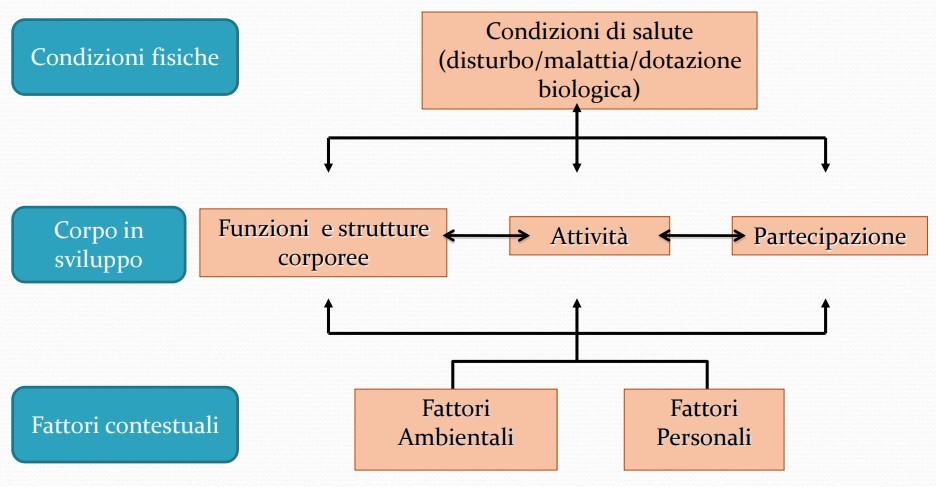 PRIMA PARTE: CONOSCENZA DEL BAMBINOIn questa prima parte si è invitati a compilare, oltre alla sezione per la raccolta di informazioni - relative a dati anagrafici, curriculum scolastico e istituzione scolastica, profilo diagnostico, condizioni di certificazione e accertamento della disabilità, ambientamento scolastico e giornata educativa – anche una check list su base ICF-CY con focus specifico su fattori facilitanti o ostacolanti propri del contesto (da poter utilizzare in situazioni e periodi diversi indicando numero e data delle osservazioni effettuate).SECONDA	PARTE:	PROGETTAZIONE	FORMATIVA,	EDUCATIVA	E DIDATTICALa seconda parte, a seguito dell’osservazione, si propone di formulare obiettivi generali educativi e specifici didattici in relazione ai momenti di cura e alle attività. TERZA PARTE: VERIFICA IN ITINERE E FINALEIl livello di raggiungimento degli obiettivi educativi e didattici formulati viene verificato in questa parte dedicata alla verifica in itinere e finale.QUARTA PARTE: VALUTAZIONEL’ultima parte è dedicata alla valutazione e comprende una valutazione periodica al fine di revisione/cambiamento del PEI ICF-CY pensando alla ri- progettazione anche sulla base di documenti allegati quali materiali didattici utilizzati con il bambino, prodotti didattici, materiale video e fotografico, verbali di incontri/colloqui (con genitori, specialisti, altre figure professionali).Elementi costitutivi del P.E.I.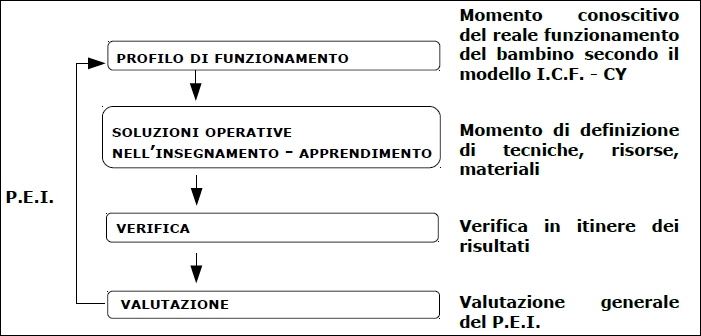 Possiamo tradurre lo schema in azioni pedagogiche: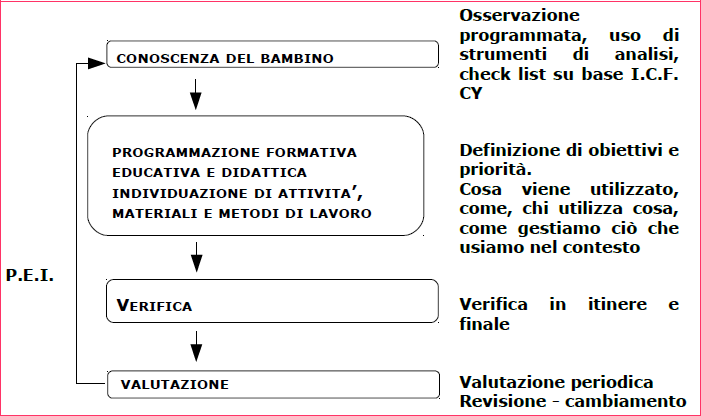 UTILIZZO DELLE CHECK LIST Per poter completare un PEI su base ICF, è necessario condurre l’osservazione secondo le check list  in allegato sulla base delle caratteristiche di funzionamento dell’alunno.E’ facoltà di ogni docente di aprire i domini che interessano e aggiungere ad ogni  codice altri descrittori che specificano ulteriormente lo stato di funzionamento dell’alunno/a.NB : Legenda di compilazioneCHECK LIST PRIMARIAI-II CLASSEATTIVITÀ E PARTECIPAZIONECAP. 1 (dominio) APPRENDIMENTO E APPLICAZIONE DELLE CONOSCENZE Questo dominio riguarda l’apprendimento, l’applicazione delle conoscenze acquisite, il pensare, il risolvere problemi e il prendere decisioni.Esperienze Sensoriali Intenzionali (d 110-d 129)Apprendimenti di base (d 130-d 159)Applicazione delle conoscenze (d 160-d 179)CAP. 2 COMPITI E RICHIESTE GENERALI  (d 210 – d 299)Questo dominio riguarda gli aspetti generali dell’eseguire compiti singoli o articolati, organizzare la routine e affrontare lo stress.  CAP. 3 COMUNICAZIONEQuesto dominio riguarda le caratteristiche generali e specifiche della comunicazione attraverso il linguaggio i segni e i simboli, inclusi la ricezione e la produzione di messaggi, portare avanti una conversazione e usare strumenti e tecniche di comunicazione.Comunicare- ricevere  (d310-d329)Comunicare - produrre (d330- d349)Conversazione e uso di strumenti e tecniche di comunicazione (d350-d369)CAP. 4 MOBILITÀQuesto dominio riguarda il muoversi cambiando posizione del corpo o collaborazione o spostandosi da un posto all’altro, portando, muovendo o manipolando oggetti , camminando, correndo o arrampicandosi e usando vari mezzi di trasporto.Cambiare e mantenere una posizione corporea ( d410- d429) Trasportare, spostare e maneggiare oggetti  ( d430- d449)Camminare e spostarsi ( d450-d469) CAP. 5 CURA DELLA PROPRIA PERSONA  (d510- d571)Questo dominio riguarda la cura di sé, lavarsi e asciugarsi, occuparsi del proprio corpo e delle sue parti, vestirsi, mangiare e bere e prendersi cura della propria salute CAP. 7 INTERAZIONI E RELAZIONI INTERPERSONALI Questo dominio riguarda l’esecuzione delle azioni e dei compiti richiesti per le interazioni semplici e complesse con le persone in modo contestuale e socialmente adeguato  Interazioni interpersonali generali (d 710-d 729) Relazioni interpersonali particolari (d 730- d 779)CAP. 8 AREE DI VITA PRINCIPALI Questo dominio riguarda lo svolgimento dei compiti e delle azioni necessarie per impegnarsi nell’educazioneIstruzione (d 810-d 839) CAP. 9 VITA SOCIALE, CIVILE E DI COMUNITA’Questo dominio riguarda le azioni e i compiti richiesti per impegnarsi nella vita socialeRicreazione e tempo libero (d 920)FATTORI AMBIENTALII fattori ambientali costituiscono gli atteggiamenti, l’ambiente fisico e sociale in cui le persone vivono e conducono la loro esistenza.CAP. 1  PRODOTTI E TECNOLOGIAQuesto capitolo riguarda i prodotti o sistemi di prodotti, naturali o fatti dall’uomo, gli strumenti e la tecnologia esistenti nell’ambiente circostante di un individuo, che vengono raccolti, creati, prodotti e fabbricati. La classificazione ISO 9999 degli ausili tecnici li definisce come «qualsiasi prodotto, strumento, apparecchiatura o sistema tecnico utilizzato da una persona con disabilità, prodotto appositamente o disponibile comunemente, che previene, compensa, controlla, allevia o neutralizza» la disabilità.CAP. 3  RELAZIONI E SOSTEGNO SOCIALEQuesto dominio riguarda le persone o gli animali che forniscono concreto sostegno fisico o emotivo, nutrimento, protezione, assistenza, nonché le relazioni con altre persone, nella loro abitazione, sul luogo di lavoro, a scuola, nel gioco o in altri aspetti delle loro attività quotidiane. Non riguarda invece gli atteggiamenti della persona o delle gente che fornisce il sostegnoN.B * Il fattore ambientale descritto no è la persona o l’animale in sé, ma la quantità di sostegno fisico odemotivo che essi forniscono.CAP. 4  ATTEGGIAMENTIQuesto dominio riguarda gli atteggiamenti che sono le conseguenze osservabili di costumi, pratiche, ideologie, valori, norme, convinzioni razionali e convinzioni religiose, opinioni: Questi atteggiamenti influenzano il comportamento individuale e la vita sociale a tutti i livelli, dalle relazioni interpersonali e associazioni comunitarie alle strutture politiche, economiche e giuridiche; gli atteggiamenti individuali o della società nei riguardi dell’affidabilità e del valore di una persona possono sia motivare pratiche positive, onorifiche o invece pratiche negative e discriminanti (ad es. stigmatizzazione, stereotipizzazione, marginalizzazione, abbandono della persona).N.B.* Gli atteggiamenti classificati sono quelli delle persone esterne all’individuo a cui si riferisce lasituazione, non quelli dell’individuo stesso.CHECK LIST PRIMARIAIII-IV-V CLASSEATTIVITÀ E PARTECIPAZIONECAP. 1 (dominio) APPRENDIMENTO E APPLICAZIONE DELLE CONOSCENZE Questo dominio riguarda l’apprendimento, l’applicazione delle conoscenze acquisite, il pensare, il risolvere problemi e il prendere decisioni . Esperienze Sensoriali Intenzionali (d 110-d 129)Apprendimenti di base (d 130-d 159)Applicazione delle conoscenze (d160-d179)CAP. 2 COMPITI E RICHIESTE GENERALI (d 210 – d 299)Questo dominio riguarda gli aspetti generali dell’eseguire compiti singoli o articolati, organizzare la routine e affrontare lo stress.CAP. 3 COMUNICAZIONEQuesto dominio riguarda le caratteristiche generali e specifiche della comunicazione attraverso il linguaggio i segni e i simboli , inclusi la ricezione e la produzione di messaggi, portare avanti una conversazione e usare strumenti e tecniche di comunicazione.Comunicare- ricevere (d310-d329)Comunicare- produrre (d 330- d349)Conversazione e uso di strumenti e tecniche di comunicazione (d 350-d 369)CAP. 4 MOBILITÀQuesto dominio riguarda il muoversi cambiando posizione del corpo o collaborazione o spostandosi da un posto all’altro, portando, muovendo o manipolando oggetti , camminando, correndo o arrampicandosi e usando vari mezzi di trasporto.Cambiare e mantenere una posizione corporea (d 410–d 429)Trasportare, spostare e maneggiare oggetti (d 430- d 449)Camminare e spostarsi (d 450-d 469) CAP. 5 CURA DELLA PROPRIA PERSONA  (d 510- d 571)Questo dominio riguarda la cura di sé, lavarsi e asciugarsi, occuparsi del proprio corpo e delle sue parti, vestirsi, mangiare e bere e prendersi cura della propria salute CAP. 7 INTERAZIONI E RELAZIONI INTERPERSONALI Questo dominio riguarda l’esecuzione delle azioni e dei compiti richiesti per le interazioni semplici e complesse con le persone in modo contestuale e socialmente adeguato  Interazioni interpersonali generali (d 710-d 729) Relazioni interpersonali particolari (d 730- d 779)CAP. 8 AREE DI VITA PRINCIPALI Questo dominio riguarda lo svolgimento dei compiti e delle azioni necessarie per impegnarsi nell’educazioneIstruzione (d 810-d 839) CAP. 9 VITA SOCIALE, CIVILE E DI COMUNITA’Questo dominio riguarda le azioni e i compiti richiesti per impegnarsi nella vita socialeRicreazione e tempo libero (d 920) FATTORI AMBIENTALII fattori ambientali costituiscono gli atteggiamenti, l’ambiente fisico e sociale in cui le persone vivono e conducono la loro esistenza.CAP. 1  PRODOTTI E TECNOLOGIAQuesto capitolo riguarda i prodotti o sistemi di prodotti, naturali o fatti dall’uomo, gli strumenti e la tecnologia esistenti nell’ambiente circostante di un individuo, che vengono raccolti, creati, prodotti e fabbricati. La classificazione ISO 9999 degli ausili tecnici li definisce come «qualsiasi prodotto, strumento, apparecchiatura o sistema tecnico utilizzato da una persona con disabilità, prodotto appositamente o disponibile comunemente, che previene, compensa, controlla, allevia o neutralizza» la disabilità.CAP. 3  RELAZIONI E SOSTEGNO SOCIALEQuesto dominio riguarda le persone o gli animali che forniscono concreto sostegno fisico o emotivo, nutrimento, protezione, assistenza, nonché le relazioni con altre persone, nella loro abitazione, sul luogo di lavoro, a scuola, nel gioco o in altri aspetti delle loro attività quotidiane. Non riguarda invece gli atteggiamenti della persona o delle gente che fornisce il sostegnoN.B * Il fattore ambientale descritto non è la persona o l’animale in sé, ma la quantità di sostegno fisico odemotivo che essi forniscono.CAP. 4  ATTEGGIAMENTIQuesto dominio riguarda gli atteggiamenti che sono le conseguenze osservabili di costumi, pratiche, ideologie, valori, norme, convinzioni razionali e convinzioni religiose, opinioni: Questi atteggiamenti influenzano il comportamento individuale e la vita sociale a tutti i livelli, dalle relazioni interpersonali e associazioni comunitarie alle strutture politiche, economiche e giuridiche; gli atteggiamenti individuali o della società nei riguardi dell’affidabilità e del valore di una persona possono sia motivare pratiche positive, onorifiche o invece pratiche negative e discriminanti (ad es. stigmatizzazione, stereotipizzazione, marginalizzazione, abbandono della persona).N.B.* Gli atteggiamenti classificati sono quelli delle persone esterne all’individuo a cui si riferisce lasituazione, non quelli dell’individuo stesso.PROGETTO ICFUna volta individuato il funzionamento dell’alunno (check list)  rispetto alle componenti  “ATTIVITA’ E PARTECIPAZIONE” e “FATTORI AMBIENTALI”  occorre stabilire quanti e quali codici aprire in base alle priorità educative e ai bisogni espressi dall’alunno. Nel caso i riquadri fossero insufficienti è possibile aggiungerne altri facendo  : copia e incolla . La programmazione, oltre al consolidamento delle strumentalità di base, riguarderà anche l’acquisizione di contenuti afferenti alle singole discipline, secondo modalità e proposte personalizzate, ma affini il più possibile alle proposte rivolte agli alunni della classe e con esse raccordate.	…… Novembre 20.…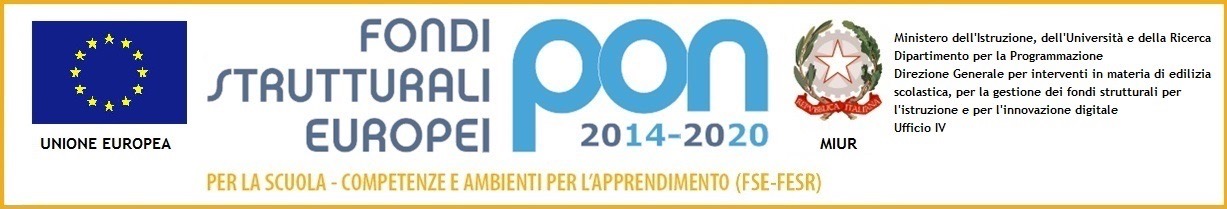 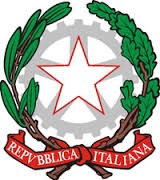 Ministero dell’Istruzione, dell’Università, della RicercaUfficio Scolastico Regionale per il LazioISTITUTO COMPRENSIVO “CIVITELLA S. PAOLO”dei plessi scolastici  dei  Comuni diSant’Oreste - Civitella San Paolo Nazzano - Ponzano- Torrita Tiberina – FilaccianoAmbito Territoriale 12 della Provincia di  RomaSede di Dirigenza e Segreteria : Via Umberto I, 15 – Civitella S. Paolo (RM)0765335124 -  0765335080   fax:0765330010* rmic870006@istruzione.it  PEC * rmic870006@pec.istruzione.itC.F. 97201060585 – Cod. Min. RMIC870006GLOSSARIO DATI DELL’ALUNNODATI DELL’ALUNNODATI IDENTIFICATIVI DELLO STUDENTEDATI IDENTIFICATIVI DELLO STUDENTECOGNOME:NOME:LUOGO E DATA DI NASCITA:RESIDENZA:CONTATTI:Nome, cognome e telefono persona/e di riferimentoCOMPOSIZIONE DEL CONSIGLIO DI CLASSE ___COMPOSIZIONE DEL CONSIGLIO DI CLASSE ___COMPOSIZIONE DEL CONSIGLIO DI CLASSE ___DOCENTEAREA DISCIPLINAREEVENTUALI ANNOTAZIONITEAM SPECIALISTI ESTERNITEAM SPECIALISTI ESTERNITEAM SPECIALISTI ESTERNISPECIALISTATITOLOEVENTUALI ANNOTAZIONIGENITORI/TUTORIGENITORI/TUTORIGENITORI/TUTORICOGNOME E NOMERUOLOEVENTUALI ANNOTAZIONIDIRIGENTE SCOLASTICODIRIGENTE SCOLASTICODIRIGENTE SCOLASTICOCOGNOME E NOMERUOLOEVENTUALI ANNOTAZIONIPROFILO PROFILO PROFILO SINTESI DELLA DIAGNOSI FUNZIONALE (DEL __/__/_____)SINTESI DELLA DIAGNOSI FUNZIONALE (DEL __/__/_____)SINTESI DELLA DIAGNOSI FUNZIONALE (DEL __/__/_____)ORGANIZZAZIONE ORARIAORGANIZZAZIONE ORARIATEMPO SCUOLA DELLA CLASSE:TEMPO SCUOLA DELL’ALUNNO:INSEGNANTE/I DI SOSTEGNO:EVENTUALE/I EDUCATORI (NOME E N° ORE):EVENTUALI ANNOTAZIONI:Componente FUNZIONI  CORPOREE(identificate con “b”)Funzioni corporee =  funzioni fisiologiche dei sistemi corporeiMenomazioni =  problemi nella funzione o nella struttura del corpo intesi come una deviazione o una perdita significative0 = nessuna menomazione1 =  menomazione lieve2 = menomazione media3 = menomazione grave4 =  menomazione completa8 = non specificato9= non applicabileComponente  ATTIVITA’ E PARTECIPAZIONE(identificate con “d”)Attività = esecuzione di un compito o azione da parte di un individuoPartecipazione = coinvolgimento in una situazione di vitaLimitazioni dell’attività = difficoltà che un individuo può incontrare nello svolgere l’attivitàRestrizioni alla partecipazione = problemi che un individuo può sperimentare nel coinvolgimento delle situazioni di vitaUtilizzare due qualificatoriPerformance = eseguire compiti nell’ambiente attualeCapacità = eseguire compiti in un ambiente standard0 = nessun problema1 =  problema lieve2 = problema medio3 = problema grave4 = problema completo8 = non specificato9= non applicabileComponente FATTORI AMBIENTALI (identificate con “e”) Fattori ambientali =  atteggiamenti, ambiente fisico e sociale di vitaBarriera  = separata dal codice con un punto Facilitatore = separato dal codice con un + 0 = nessuna barriera 1 =  barriera lieve 2 = barriera media 3 = barriera grave 4 =  barriera completa 8 = barriera non specificata 9= non applicabile 0 = nessun facilitatore+1 =  facilitatore lieve+2 = facilitatore medio+3 = facilitatore grave+4 = facilitatore completo+8 = facilitatore non specificatoPerformanceCiò che fa nel suo ambiente attuale (fattori ambientali)PerformanceCiò che fa nel suo ambiente attuale (fattori ambientali)PerformanceCiò che fa nel suo ambiente attuale (fattori ambientali)PerformanceCiò che fa nel suo ambiente attuale (fattori ambientali)PerformanceCiò che fa nel suo ambiente attuale (fattori ambientali)PerformanceCiò che fa nel suo ambiente attuale (fattori ambientali)PerformanceCiò che fa nel suo ambiente attuale (fattori ambientali)CapacitàIntrinseca abilità di un individuoCapacitàIntrinseca abilità di un individuoCapacitàIntrinseca abilità di un individuoCapacitàIntrinseca abilità di un individuoCapacitàIntrinseca abilità di un individuoCapacitàIntrinseca abilità di un individuoCapacitàIntrinseca abilità di un individuo01234890123489d 110 utilizza il senso della vista intenzionalmente                d 115 ascolta intenzionalmente d 120 utilizza altri organi di senso (toccare, odorare, gustare) per sperimentare stimoliPerformanceCiò che fa nel suo ambiente attuale (fattori ambientali)PerformanceCiò che fa nel suo ambiente attuale (fattori ambientali)PerformanceCiò che fa nel suo ambiente attuale (fattori ambientali)PerformanceCiò che fa nel suo ambiente attuale (fattori ambientali)PerformanceCiò che fa nel suo ambiente attuale (fattori ambientali)PerformanceCiò che fa nel suo ambiente attuale (fattori ambientali)PerformanceCiò che fa nel suo ambiente attuale (fattori ambientali)CapacitàIntrinseca abilità di un individuoCapacitàIntrinseca abilità di un individuoCapacitàIntrinseca abilità di un individuoCapacitàIntrinseca abilità di un individuoCapacitàIntrinseca abilità di un individuoCapacitàIntrinseca abilità di un individuoCapacitàIntrinseca abilità di un individuo01234890123489d 130 imita espressioni, gesti e suoni fatti da compagni e adulti d 131 impara attraverso azioni semplici riferite ad oggetto o più oggetti d 1313 impara attraverso il gioco simbolico d 1314 impara attraverso il gioco di finzioned 132 pone domande riferite a persone, cose o eventi riferite al suo vissuto d 133 acquisire il linguaggiod 1330 apprende parole o simboli significativi come segni o simboli grafici o manuali d 1331 apprende a combinare le parole in frasid 135 ripete una sequenza di eventi o simbolid 137 comprende e usa concetti basilari per descrivere cose, persone, eventid 1370 usa concetti (dimensione,forma, quantità, lunghezza, uguale, opposto)d 1371 usa concetti di classificazione, raggruppamento, reversibilità, seriazioned 140 imparare a leggere d 1400 decodifica simboli, caratteri, lettere e parole d 1401 pronuncia fonemi, parole d 1402 comprende il significato di parole e testi scritti d 145  imparare a scrivered 1450 impugna correttamente una matita o altro strumento (gessetto, pennarello, pennello) per riprodurre simboli e usa la tastiera d 1451 riproduce graficamente suoni, segni, simboli, lettered 1452 scrive parole e frasi d 150 imparare a calcolared 1500 riconosce e utilizza simboli e numerid 1501 impara le abilità di base per acquisire  l’alfabetismo numerico e i concetti di insiemid 1502 impara le abilità aritmetiche per utilizzare le operazionid155 acquisizione di abilitàd 1551 utilizza  abilità complesse (ordinare in sequenze, coordinare) e strumenti per compiere azioniPerformanceCiò che fa nel suo ambiente attuale (fattori ambientali)PerformanceCiò che fa nel suo ambiente attuale (fattori ambientali)PerformanceCiò che fa nel suo ambiente attuale (fattori ambientali)PerformanceCiò che fa nel suo ambiente attuale (fattori ambientali)PerformanceCiò che fa nel suo ambiente attuale (fattori ambientali)PerformanceCiò che fa nel suo ambiente attuale (fattori ambientali)PerformanceCiò che fa nel suo ambiente attuale (fattori ambientali)CapacitàIntrinseca abilità di un individuoCapacitàIntrinseca abilità di un individuoCapacitàIntrinseca abilità di un individuoCapacitàIntrinseca abilità di un individuoCapacitàIntrinseca abilità di un individuoCapacitàIntrinseca abilità di un individuoCapacitàIntrinseca abilità di un individuo01234890123489d 160 focalizzare l’attenzioned 1600 presta attenzione alle caratteristiche di altre persone d 1601 presta attenzione e coglie i cambiamenti nell’ambiented 161 dirigere l’attenzioned 163 pensare d 1630 finge (attività del “far finta”)d 1631 elabora immagini, idee, concetti sulla basi di informazionid 166 leggere d 1660 riconosce le parole applicando l’analisi fonetica e strutturaled 1661 comprende il significato del linguaggio scritto, durante la lettura ad alta voce e in silenziod 170 scrivere d 1700 sa utilizzare le parole in modo appropriato d 1701 sa usare l’ortografia, la punteggiatura e le forme dei casi d 1702 adopera parole e frasi per comunicare significati (semplici)d 172 calcolare d 1720esegue i calcolid 175 risoluzione di problemi d 1750 trova soluzioni a un problema semplice (identificazione, analisi, proposta di soluzioni, valutazione effetti, attuazione)d 177 prendere decisioni effettua scelte tra più opzioni, le mete in atto e sa valutarne le conseguenze  PerformanceCiò che fa nel suo ambiente attuale (fattori ambientali)PerformanceCiò che fa nel suo ambiente attuale (fattori ambientali)PerformanceCiò che fa nel suo ambiente attuale (fattori ambientali)PerformanceCiò che fa nel suo ambiente attuale (fattori ambientali)PerformanceCiò che fa nel suo ambiente attuale (fattori ambientali)PerformanceCiò che fa nel suo ambiente attuale (fattori ambientali)PerformanceCiò che fa nel suo ambiente attuale (fattori ambientali)CapacitàIntrinseca abilità di un individuoCapacitàIntrinseca abilità di un individuoCapacitàIntrinseca abilità di un individuoCapacitàIntrinseca abilità di un individuoCapacitàIntrinseca abilità di un individuoCapacitàIntrinseca abilità di un individuoCapacitàIntrinseca abilità di un individuo01234890123489d 210 intraprende un compito singolo d 2100 intraprende un compito sempliced 2101 intraprende un compito complessod 2102 intraprende un compito autonomamented 2103 intraprende un compito singolo in gruppod 2104 completa un compito sempliced 2105 completa un compito complessod 230 esegue la routine quotidianad 2300 esegue procedimenti quotidiani basilari sotto la guida di altrid 2306 si adatta alle necessità temporalid 240 gestisce la tensione e altre richieste di tipo psicologicod 2400 gestisce le responsabilità; esegue azioni per gestire le incombenze legate all’esecuzione di un compitod 2401 esegue azioni per far fronte a situazioni di stress legate all’esecuzione di un compitod 2402 esegue azioni per affrontare situazioni di difficoltàd 250 controlla il proprio comportamentod 2500 gestisce il comportamento in modo appropriato di fronte alle novitàd 2501 gestisce il comportamento in modo appropriato in risposta ad aspettative e richiested 2502 interagisce in modo appropriato con persone e situazioni diverse d 2503 agisce in modo prevedibile, seguendo un modello di azione costante, in risposte a richieste e aspettativePerformanceCiò che fa nel suo ambiente attuale (fattori ambientali)PerformanceCiò che fa nel suo ambiente attuale (fattori ambientali)PerformanceCiò che fa nel suo ambiente attuale (fattori ambientali)PerformanceCiò che fa nel suo ambiente attuale (fattori ambientali)PerformanceCiò che fa nel suo ambiente attuale (fattori ambientali)PerformanceCiò che fa nel suo ambiente attuale (fattori ambientali)PerformanceCiò che fa nel suo ambiente attuale (fattori ambientali)CapacitàIntrinseca abilità di un individuoCapacitàIntrinseca abilità di un individuoCapacitàIntrinseca abilità di un individuoCapacitàIntrinseca abilità di un individuoCapacitàIntrinseca abilità di un individuoCapacitàIntrinseca abilità di un individuoCapacitàIntrinseca abilità di un individuo01234890123489d 310 comunicare con- ricevere- messaggi verbalid 3102 reagisce in modo appropriato a messaggi-istruzioni complessi d 315 comunicare con- ricevere- messaggi non verbalid 3151 comprende il significato di segni e simboli di uso pubblicod 3152 comprende i significato di disegni/grafici/tabelle/fotografie d 320 comunicare con- ricevere- messaggi nel linguaggio dei segnid 325 comunicare con- ricevere- messaggi scrittiPerformanceCiò che fa nel suo ambiente attuale (fattori ambientali)PerformanceCiò che fa nel suo ambiente attuale (fattori ambientali)PerformanceCiò che fa nel suo ambiente attuale (fattori ambientali)PerformanceCiò che fa nel suo ambiente attuale (fattori ambientali)PerformanceCiò che fa nel suo ambiente attuale (fattori ambientali)PerformanceCiò che fa nel suo ambiente attuale (fattori ambientali)PerformanceCiò che fa nel suo ambiente attuale (fattori ambientali)CapacitàIntrinseca abilità di un individuoCapacitàIntrinseca abilità di un individuoCapacitàIntrinseca abilità di un individuoCapacitàIntrinseca abilità di un individuoCapacitàIntrinseca abilità di un individuoCapacitàIntrinseca abilità di un individuoCapacitàIntrinseca abilità di un individuo01234890123489d330 parlad332 cantad 335 produce messaggi non verbalid 3350 produce gesti con il corpod 3351 produce segni e simbolid 3352 produce disegni e fotografied 340 produce messaggi nel linguaggio dei segnid345 scrive messaggiPerformanceCiò che fa nel suo ambiente attuale (fattori ambientali)PerformanceCiò che fa nel suo ambiente attuale (fattori ambientali)PerformanceCiò che fa nel suo ambiente attuale (fattori ambientali)PerformanceCiò che fa nel suo ambiente attuale (fattori ambientali)PerformanceCiò che fa nel suo ambiente attuale (fattori ambientali)PerformanceCiò che fa nel suo ambiente attuale (fattori ambientali)PerformanceCiò che fa nel suo ambiente attuale (fattori ambientali)CapacitàIntrinseca abilità di un individuoCapacitàIntrinseca abilità di un individuoCapacitàIntrinseca abilità di un individuoCapacitàIntrinseca abilità di un individuoCapacitàIntrinseca abilità di un individuoCapacitàIntrinseca abilità di un individuoCapacitàIntrinseca abilità di un individuo01234890123489d 350 conversazioned 355 discussioned 360 utilizza strumenti e tecniche di comunicazionePerformanceCiò che fa nel suo ambiente attuale (fattori ambientali)PerformanceCiò che fa nel suo ambiente attuale (fattori ambientali)PerformanceCiò che fa nel suo ambiente attuale (fattori ambientali)PerformanceCiò che fa nel suo ambiente attuale (fattori ambientali)PerformanceCiò che fa nel suo ambiente attuale (fattori ambientali)PerformanceCiò che fa nel suo ambiente attuale (fattori ambientali)PerformanceCiò che fa nel suo ambiente attuale (fattori ambientali)CapacitàIntrinseca abilità di un individuoCapacitàIntrinseca abilità di un individuoCapacitàIntrinseca abilità di un individuoCapacitàIntrinseca abilità di un individuoCapacitàIntrinseca abilità di un individuoCapacitàIntrinseca abilità di un individuoCapacitàIntrinseca abilità di un individuo01234890123489d 410 cambia la posizione corporea di based 415 mantiene la posizione corporea di based 420 si trasferiscePerformanceCiò che fa nel suo ambiente attuale (fattori ambientali)PerformanceCiò che fa nel suo ambiente attuale (fattori ambientali)PerformanceCiò che fa nel suo ambiente attuale (fattori ambientali)PerformanceCiò che fa nel suo ambiente attuale (fattori ambientali)PerformanceCiò che fa nel suo ambiente attuale (fattori ambientali)PerformanceCiò che fa nel suo ambiente attuale (fattori ambientali)PerformanceCiò che fa nel suo ambiente attuale (fattori ambientali)CapacitàIntrinseca abilità di un individuoCapacitàIntrinseca abilità di un individuoCapacitàIntrinseca abilità di un individuoCapacitàIntrinseca abilità di un individuoCapacitàIntrinseca abilità di un individuoCapacitàIntrinseca abilità di un individuoCapacitàIntrinseca abilità di un individuo01234890123489d 430 solleva e trasporta oggettid 435 sposta oggetti con gli arti inferiorid 440 uso fine della manod 445 usa la mano e il bracciod 446 uso fine del piedePerformanceCiò che fa nel suo ambiente attuale (fattori ambientali)PerformanceCiò che fa nel suo ambiente attuale (fattori ambientali)PerformanceCiò che fa nel suo ambiente attuale (fattori ambientali)PerformanceCiò che fa nel suo ambiente attuale (fattori ambientali)PerformanceCiò che fa nel suo ambiente attuale (fattori ambientali)PerformanceCiò che fa nel suo ambiente attuale (fattori ambientali)PerformanceCiò che fa nel suo ambiente attuale (fattori ambientali)CapacitàIntrinseca abilità di un individuoCapacitàIntrinseca abilità di un individuoCapacitàIntrinseca abilità di un individuoCapacitàIntrinseca abilità di un individuoCapacitàIntrinseca abilità di un individuoCapacitàIntrinseca abilità di un individuoCapacitàIntrinseca abilità di un individuo01234890123489d 450 camminad 450 si spostad 460 si sposta in diverse collocazionid 465 si sposta usando apparecchiature/ausiliPerformanceCiò che fa nel suo ambiente attuale (fattori ambientali)PerformanceCiò che fa nel suo ambiente attuale (fattori ambientali)PerformanceCiò che fa nel suo ambiente attuale (fattori ambientali)PerformanceCiò che fa nel suo ambiente attuale (fattori ambientali)PerformanceCiò che fa nel suo ambiente attuale (fattori ambientali)PerformanceCiò che fa nel suo ambiente attuale (fattori ambientali)PerformanceCiò che fa nel suo ambiente attuale (fattori ambientali)CapacitàIntrinseca abilità di un individuoCapacitàIntrinseca abilità di un individuoCapacitàIntrinseca abilità di un individuoCapacitàIntrinseca abilità di un individuoCapacitàIntrinseca abilità di un individuoCapacitàIntrinseca abilità di un individuoCapacitàIntrinseca abilità di un individuo01234890123489d 510 si sa lavared 520 si prende cura di singole parti del corpod 530 assolve ai bisogni corporalid 571 si prende cura della sua sicurezzaPerformanceCiò che fa nel suo ambiente attuale (fattori ambientali)PerformanceCiò che fa nel suo ambiente attuale (fattori ambientali)PerformanceCiò che fa nel suo ambiente attuale (fattori ambientali)PerformanceCiò che fa nel suo ambiente attuale (fattori ambientali)PerformanceCiò che fa nel suo ambiente attuale (fattori ambientali)PerformanceCiò che fa nel suo ambiente attuale (fattori ambientali)PerformanceCiò che fa nel suo ambiente attuale (fattori ambientali)CapacitàIntrinseca abilità di un individuoCapacitàIntrinseca abilità di un individuoCapacitàIntrinseca abilità di un individuoCapacitàIntrinseca abilità di un individuoCapacitàIntrinseca abilità di un individuoCapacitàIntrinseca abilità di un individuoCapacitàIntrinseca abilità di un individuo01234890123489d 710 interazioni interpersonali semplicid 7100 mostra rispetto e cordialità nella relazionid 7102 si mostra tollerante nelle relazionid 7103 fornisce opinioni divergenti e/o vi risponde in modo adeguatod 720 interazioni interpersonali complessed 7200 sa formare relazionid 7202 regola i comportamenti nelle interazionid 7203 sa interagire secondo le regole socialid 7204 sa mantenere la distanza socialePerformanceCiò che fa nel suo ambiente attuale (fattori ambientali)PerformanceCiò che fa nel suo ambiente attuale (fattori ambientali)PerformanceCiò che fa nel suo ambiente attuale (fattori ambientali)PerformanceCiò che fa nel suo ambiente attuale (fattori ambientali)PerformanceCiò che fa nel suo ambiente attuale (fattori ambientali)PerformanceCiò che fa nel suo ambiente attuale (fattori ambientali)PerformanceCiò che fa nel suo ambiente attuale (fattori ambientali)CapacitàIntrinseca abilità di un individuoCapacitàIntrinseca abilità di un individuoCapacitàIntrinseca abilità di un individuoCapacitàIntrinseca abilità di un individuoCapacitàIntrinseca abilità di un individuoCapacitàIntrinseca abilità di un individuoCapacitàIntrinseca abilità di un individuo01234890123489d 730 sa relazionarsi con gli estraneid 750 sa relazionarsi in modo informalePerformanceCiò che fa nel suo ambiente attuale (fattori ambientali)PerformanceCiò che fa nel suo ambiente attuale (fattori ambientali)PerformanceCiò che fa nel suo ambiente attuale (fattori ambientali)PerformanceCiò che fa nel suo ambiente attuale (fattori ambientali)PerformanceCiò che fa nel suo ambiente attuale (fattori ambientali)PerformanceCiò che fa nel suo ambiente attuale (fattori ambientali)PerformanceCiò che fa nel suo ambiente attuale (fattori ambientali)CapacitàIntrinseca abilità di un individuoCapacitàIntrinseca abilità di un individuoCapacitàIntrinseca abilità di un individuoCapacitàIntrinseca abilità di un individuoCapacitàIntrinseca abilità di un individuoCapacitàIntrinseca abilità di un individuoCapacitàIntrinseca abilità di un individuo01234890123489d 835 si impegna nella vita scolastica e nelle attività connessePerformanceCiò che fa nel suo ambiente attuale (fattori ambientali)PerformanceCiò che fa nel suo ambiente attuale (fattori ambientali)PerformanceCiò che fa nel suo ambiente attuale (fattori ambientali)PerformanceCiò che fa nel suo ambiente attuale (fattori ambientali)PerformanceCiò che fa nel suo ambiente attuale (fattori ambientali)PerformanceCiò che fa nel suo ambiente attuale (fattori ambientali)PerformanceCiò che fa nel suo ambiente attuale (fattori ambientali)CapacitàIntrinseca abilità di un individuoCapacitàIntrinseca abilità di un individuoCapacitàIntrinseca abilità di un individuoCapacitàIntrinseca abilità di un individuoCapacitàIntrinseca abilità di un individuoCapacitàIntrinseca abilità di un individuoCapacitàIntrinseca abilità di un individuo01234890123489d 920 ricreazione e tempo liberod 9200 si impegna in giochi, seguendone le regoled 9201 si impegna in giochi competitivi e informaliBarrierache impedisce una performance coerente con le capacitàBarrierache impedisce una performance coerente con le capacitàBarrierache impedisce una performance coerente con le capacitàBarrierache impedisce una performance coerente con le capacitàBarrierache impedisce una performance coerente con le capacitàBarrierache impedisce una performance coerente con le capacitàBarrierache impedisce una performance coerente con le capacitàFacilitatoreche permette una performance adeguata nonostante la carenza nella capacitàFacilitatoreche permette una performance adeguata nonostante la carenza nella capacitàFacilitatoreche permette una performance adeguata nonostante la carenza nella capacitàFacilitatoreche permette una performance adeguata nonostante la carenza nella capacitàFacilitatoreche permette una performance adeguata nonostante la carenza nella capacitàFacilitatoreche permette una performance adeguata nonostante la carenza nella capacitàe 120 Prodotti e tecnologia per la mobilità e il trasporto inambienti interni e esterni 01234890+1+2+3+4+8e 1200 Prodotti e tecnologia generali per la mobilità e il trasporto personali in ambienti interni ed esternie 1201 Prodotti e tecnologia di assistenza per la mobilità e il trasporto in ambienti   interni ed esternie 1208 Prodotti e tecnologia per la mobilità e il trasporto personali in ambienti interni ed esterni, altro specificatoe 1209 Prodotti e tecnologia per la mobilità e il trasporto personali in ambienti interni ed esterni, non specificatoBarrierache impedisce una performance coerente con le capacitàBarrierache impedisce una performance coerente con le capacitàBarrierache impedisce una performance coerente con le capacitàBarrierache impedisce una performance coerente con le capacitàBarrierache impedisce una performance coerente con le capacitàBarrierache impedisce una performance coerente con le capacitàBarrierache impedisce una performance coerente con le capacitàFacilitatoreche permette una performance adeguata nonostante la carenza nella capacitàFacilitatoreche permette una performance adeguata nonostante la carenza nella capacitàFacilitatoreche permette una performance adeguata nonostante la carenza nella capacitàFacilitatoreche permette una performance adeguata nonostante la carenza nella capacitàFacilitatoreche permette una performance adeguata nonostante la carenza nella capacitàFacilitatoreche permette una performance adeguata nonostante la carenza nella capacitàe 125 Prodotti e tecnologia per la mobilità e il trasporto inambienti interni e esterni 01234890+1+2+3+4+8e 1250 Prodotti e tecnologia generali per la comunicazionee 1251 Prodotti e tecnologia di assistenza per la comunicazionee 1258 Prodotti e tecnologia per la comunicazione, altro specificatoe 1259 Prodotti e tecnologia per la comunicazione, non specificatoBarrierache impedisce una performance coerente con le capacitàBarrierache impedisce una performance coerente con le capacitàBarrierache impedisce una performance coerente con le capacitàBarrierache impedisce una performance coerente con le capacitàBarrierache impedisce una performance coerente con le capacitàBarrierache impedisce una performance coerente con le capacitàBarrierache impedisce una performance coerente con le capacitàFacilitatoreche permette una performance adeguata nonostante la carenza nella capacitàFacilitatoreche permette una performance adeguata nonostante la carenza nella capacitàFacilitatoreche permette una performance adeguata nonostante la carenza nella capacitàFacilitatoreche permette una performance adeguata nonostante la carenza nella capacitàFacilitatoreche permette una performance adeguata nonostante la carenza nella capacitàFacilitatoreche permette una performance adeguata nonostante la carenza nella capacitàe 130 Prodotti e tecnologia per l’istruzione01234890+1+2+3+4+8e 1300 Prodotti e tecnologia generali per l’istruzionee 1301 Prodotti e tecnologia di assistenza per l’istruzionee 1308 Prodotti e tecnologia per l’istruzione, altro specificatoe 1309 Prodotti e tecnologia per l’istruzione, non specificatoe 1301 Prodotti e tecnologia di assistenza per l’istruzioneBarrierache impedisce una performance coerente con le capacitàBarrierache impedisce una performance coerente con le capacitàBarrierache impedisce una performance coerente con le capacitàBarrierache impedisce una performance coerente con le capacitàBarrierache impedisce una performance coerente con le capacitàBarrierache impedisce una performance coerente con le capacitàBarrierache impedisce una performance coerente con le capacitàFacilitatoreche permette una performance adeguata nonostante la carenza nella capacitàFacilitatoreche permette una performance adeguata nonostante la carenza nella capacitàFacilitatoreche permette una performance adeguata nonostante la carenza nella capacitàFacilitatoreche permette una performance adeguata nonostante la carenza nella capacitàFacilitatoreche permette una performance adeguata nonostante la carenza nella capacitàFacilitatoreche permette una performance adeguata nonostante la carenza nella capacitàe 140 Prodotti e tecnologia per la cultura, la ricreazione e lo sport01234890+1+2+3+4+8e 1400 Prodotti e tecnologia generali per la cultura, la ricreazione e lo sporte 1401 Prodotti e tecnologia di assistenza per la cultura, la ricreazione e lo sporte 1408 Prodotti e tecnologia per la cultura, la ricreazione e lo sporte 1409 Prodotti e tecnologia per la cultura, la ricreazione e lo sporte 1401 Prodotti e tecnologia di assistenza per la cultura, la ricreazione e lo sportBarrierache impedisce una performance coerente con le capacitàBarrierache impedisce una performance coerente con le capacitàBarrierache impedisce una performance coerente con le capacitàBarrierache impedisce una performance coerente con le capacitàBarrierache impedisce una performance coerente con le capacitàBarrierache impedisce una performance coerente con le capacitàBarrierache impedisce una performance coerente con le capacitàFacilitatoreche permette una performance adeguata nonostante la carenza nella capacitàFacilitatoreche permette una performance adeguata nonostante la carenza nella capacitàFacilitatoreche permette una performance adeguata nonostante la carenza nella capacitàFacilitatoreche permette una performance adeguata nonostante la carenza nella capacitàFacilitatoreche permette una performance adeguata nonostante la carenza nella capacitàFacilitatoreche permette una performance adeguata nonostante la carenza nella capacità01234890+1+2+3+4+8e 310 Famiglia ristrettae 315 Famiglia allargatae 320 Amicie 325Conoscenti, colleghi, vicini di casa e membri della comunitàe 330 Persone in posizioni di autoritàe 340 Persone che forniscono aiuto o assistenzae 345 Estraneie 345 Animali domesticie 355 Operatori sanitarie 360 Altri operatorie 398 Relazioni e sostegno sociale, altro specificatoe 399 Relazioni e sostegno sociale, non specificatoBarrierache impedisce una performance coerente con le capacitàBarrierache impedisce una performance coerente con le capacitàBarrierache impedisce una performance coerente con le capacitàBarrierache impedisce una performance coerente con le capacitàBarrierache impedisce una performance coerente con le capacitàBarrierache impedisce una performance coerente con le capacitàBarrierache impedisce una performance coerente con le capacitàFacilitatoreche permette una performance adeguata nonostante la carenza nella capacitàFacilitatoreche permette una performance adeguata nonostante la carenza nella capacitàFacilitatoreche permette una performance adeguata nonostante la carenza nella capacitàFacilitatoreche permette una performance adeguata nonostante la carenza nella capacitàFacilitatoreche permette una performance adeguata nonostante la carenza nella capacitàFacilitatoreche permette una performance adeguata nonostante la carenza nella capacità01234890+1+2+3+4+8e 410 Atteggiamenti individuali dei componenti della famiglia ristrettae 415 Atteggiamenti individuali dei componenti della famiglia allargatae 420 Atteggiamenti individuali degli amicie 425 Atteggiamenti individuali di conoscenti, vicini di casa e membri della comunitàe 430 Atteggiamenti individuali di persone in posizioni di autoritàe 435 Atteggiamenti individuali di persone in posizioni subordinatee 440 Atteggiamenti individuali di persone che forniscono aiuto o assistenzae 445 Atteggiamenti individuali di estraneie 450 Atteggiamenti individuali di operatori sanitarie 455 Atteggiamenti individuali di altri operatorie 460 Atteggiamenti della societàe 465 Norme sociali, costumi e ideologiee 498 Atteggiamenti, altro specificatoe 499 Atteggiamenti, non specificatoPerformanceCiò che fa nel suo ambiente attuale (fattori ambientali)PerformanceCiò che fa nel suo ambiente attuale (fattori ambientali)PerformanceCiò che fa nel suo ambiente attuale (fattori ambientali)PerformanceCiò che fa nel suo ambiente attuale (fattori ambientali)PerformanceCiò che fa nel suo ambiente attuale (fattori ambientali)PerformanceCiò che fa nel suo ambiente attuale (fattori ambientali)PerformanceCiò che fa nel suo ambiente attuale (fattori ambientali)CapacitàIntrinseca abilità di un individuoCapacitàIntrinseca abilità di un individuoCapacitàIntrinseca abilità di un individuoCapacitàIntrinseca abilità di un individuoCapacitàIntrinseca abilità di un individuoCapacitàIntrinseca abilità di un individuoCapacitàIntrinseca abilità di un individuo01234890123489d 110 utilizza il senso della vista intenzionalmente        d 115 ascolta intenzionalmente d 120 utilizza altri organi di senso (toccare, odorare, gustare) per sperimentare stimoliPerformanceCiò che fa nel suo ambiente attuale (fattori ambientali)PerformanceCiò che fa nel suo ambiente attuale (fattori ambientali)PerformanceCiò che fa nel suo ambiente attuale (fattori ambientali)PerformanceCiò che fa nel suo ambiente attuale (fattori ambientali)PerformanceCiò che fa nel suo ambiente attuale (fattori ambientali)PerformanceCiò che fa nel suo ambiente attuale (fattori ambientali)PerformanceCiò che fa nel suo ambiente attuale (fattori ambientali)CapacitàIntrinseca abilità di un individuoCapacitàIntrinseca abilità di un individuoCapacitàIntrinseca abilità di un individuoCapacitàIntrinseca abilità di un individuoCapacitàIntrinseca abilità di un individuoCapacitàIntrinseca abilità di un individuoCapacitàIntrinseca abilità di un individuo01234890123489d 130 imita espressioni, gesti e suoni fatti da compagni e adulti d 131 impara attraverso azioni semplici riferite ad oggetto o più oggetti d 1313 impara attraverso il gioco simbolico d 1314 impara attraverso il gioco di finzioned 132 pone domande riferite a persone, cose o eventi riferite al suo vissuto d 133 acquisire il linguaggiod 1330 apprende parole o simboli significativi come segni o simboli grafici o manuali d1331 apprende a combinare le parole in frasid1332 impara a produrre frasi/serie di frasi appropriatamente costruited 134 acquisisce un linguaggio aggiuntivod 135 ripete una sequenza di eventi o simbolid 137 comprende e usa concetti basilari per descrivere cose, persone, eventid 1370 usa concetti (dimensione,forma, quantità, lunghezza, uguale, opposto)d 1371 usa concetti di classificazione, raggruppamento, reversibilità, seriazioned 140 imparare a leggere d 1400 decodifica simboli, caratteri, lettere e parole d 1401 pronuncia fonemi, parole d 1402 comprende il significato di parole e testi scritti d 145  imparare a scrivered 1450 impugna correttamente una matita o altro strumento (gessetto, pennarello, pennello) per riprodurre simboli e usa la tastiera d 1451 riproduce graficamente suoni,segni, simboli, lettered 1452 scrive parole e frasi d 150 imparare a calcolared 1500 riconosce e utilizza simboli e numerid 1501 impara le abilità di base per acquisire  l’alfabetismo numerico e i concetti di insiemid 1502 impara le abilità aritmetiche per utilizzare le operazionid 155 acquisizione di abilitàd 1551 utilizza  abilità complesse (ordinare in sequenze, coordinare) e strumenti per compiere azioniPerformanceCiò che fa nel suo ambiente attuale (fattori ambientali)PerformanceCiò che fa nel suo ambiente attuale (fattori ambientali)PerformanceCiò che fa nel suo ambiente attuale (fattori ambientali)PerformanceCiò che fa nel suo ambiente attuale (fattori ambientali)PerformanceCiò che fa nel suo ambiente attuale (fattori ambientali)PerformanceCiò che fa nel suo ambiente attuale (fattori ambientali)PerformanceCiò che fa nel suo ambiente attuale (fattori ambientali)CapacitàIntrinseca abilità di un individuoCapacitàIntrinseca abilità di un individuoCapacitàIntrinseca abilità di un individuoCapacitàIntrinseca abilità di un individuoCapacitàIntrinseca abilità di un individuoCapacitàIntrinseca abilità di un individuoCapacitàIntrinseca abilità di un individuo01234890123489d 160 focalizza l’attenzioned 1600 presta attenzione alle caratteristiche di altre persone d 1601 presta attenzione e coglie i cambiamenti nell’ambiented 161 dirige l’attenzioned 163 pensa d 1630 finge (attività del “far finta”)d 1631 elabora immagini, idee, concetti sulla basi di informazionid 1632 sa formulare ipotesid 166 legged 1660 riconosce le parole applicando l’analisi fonetica e strutturaled 1661 comprende il significato del linguaggio scritto, durante la lettura ad alta voce e in silenziod 170 scrived 1700 sa utilizzare le parole in modo appropriato d 1701 sa usare ortografia, punteggiatura e le forme dei casi d 1702 adopera parole e frasi per comunicare significati (complesse)d 172 calcolad 1720esegue i calcolid1721 applica metodi matematici complessi per risolvere problemid 175 risoluzione di problemi d 1750 trova soluzioni a un problema semplice (identificazione, analisi, proposta di soluzioni, valutazione effetti, attuazione)d 1751 trova soluzioni a un problema complesso (identificazione, analisi, proposta di soluzioni, valutazione effetti, attuazione)d 177 prende decisioni effettua scelte tra più opzioni, le mete in atto e sa valutarne le conseguenzePerformanceCiò che fa nel suo ambiente attuale (fattori ambientali)PerformanceCiò che fa nel suo ambiente attuale (fattori ambientali)PerformanceCiò che fa nel suo ambiente attuale (fattori ambientali)PerformanceCiò che fa nel suo ambiente attuale (fattori ambientali)PerformanceCiò che fa nel suo ambiente attuale (fattori ambientali)PerformanceCiò che fa nel suo ambiente attuale (fattori ambientali)PerformanceCiò che fa nel suo ambiente attuale (fattori ambientali)CapacitàIntrinseca abilità di un individuoCapacitàIntrinseca abilità di un individuoCapacitàIntrinseca abilità di un individuoCapacitàIntrinseca abilità di un individuoCapacitàIntrinseca abilità di un individuoCapacitàIntrinseca abilità di un individuoCapacitàIntrinseca abilità di un individuo01234890123489d 210 intraprende un compito singolo d 2100 intraprende un compito sempliced 2101 intraprende un compito complessod 2102 intraprende un compito autonomamented 2103 intraprende un compito singolo in gruppod 2104 completa un compito sempliced 2105 completa un compito complessod 230 esegue la routine quotidianad 2300 esegue procedimenti quotidiani basilari sotto la guida di altrid 2301 compie azioni semplici o complesse per gestire le attività richiested 2302 compie azioni semplici o complesse coordinate per gestire le attività richiested 2306 si adatta alle necessità temporalid 240 gestisce la tensione e altre richieste di tipo psicologicod 2400 gestisce le responsabilità; esegue azioni per gestire le incombenze legate all’esecuzione di un compitod2401 esegue azioni per far fronte a situazioni di stress legate all’esecuzione di un compitod2402 esegue azioni per affrontare situazioni di difficoltàd 250 controlla il proprio comportamentod 2500 gestisce il comportamento in modo appropriato di fronte alle novitàd 2501 gestisce il comportamento in modo appropriato in risposta ad aspettative e richiested 2502 interagisce in modo appropriato con persone e situazioni diverse d 2503 agisce in modo prevedibile, seguendo un modello di azione costante, in risposte a richieste e aspettatived 2504 gestisce il comportamento con un adeguato livello di energia nei confronti delle richieste che gli vengono avanzatePerformanceCiò che fa nel suo ambiente attuale (fattori ambientali)PerformanceCiò che fa nel suo ambiente attuale (fattori ambientali)PerformanceCiò che fa nel suo ambiente attuale (fattori ambientali)PerformanceCiò che fa nel suo ambiente attuale (fattori ambientali)PerformanceCiò che fa nel suo ambiente attuale (fattori ambientali)PerformanceCiò che fa nel suo ambiente attuale (fattori ambientali)PerformanceCiò che fa nel suo ambiente attuale (fattori ambientali)CapacitàIntrinseca abilità di un individuoCapacitàIntrinseca abilità di un individuoCapacitàIntrinseca abilità di un individuoCapacitàIntrinseca abilità di un individuoCapacitàIntrinseca abilità di un individuoCapacitàIntrinseca abilità di un individuoCapacitàIntrinseca abilità di un individuo01234890123489d 310 comunicare con- ricevere- messaggi verbalid 3102 reagisce in modo appropriato a messaggi-istruzioni complessi d 315 comunicare con- ricevere- messaggi non verbalid 3151 comprende il significato di segni e simboli di uso pubblicod 3152 comprende i significato di disegni/grafici/tabelle/fotografie d 320 comunicare con- ricevere- messaggi nel linguaggio dei segnid 325 comunicare con- ricevere- messaggi scrittiPerformanceCiò che fa nel suo ambiente attuale (fattori ambientali)PerformanceCiò che fa nel suo ambiente attuale (fattori ambientali)PerformanceCiò che fa nel suo ambiente attuale (fattori ambientali)PerformanceCiò che fa nel suo ambiente attuale (fattori ambientali)PerformanceCiò che fa nel suo ambiente attuale (fattori ambientali)PerformanceCiò che fa nel suo ambiente attuale (fattori ambientali)PerformanceCiò che fa nel suo ambiente attuale (fattori ambientali)CapacitàIntrinseca abilità di un individuoCapacitàIntrinseca abilità di un individuoCapacitàIntrinseca abilità di un individuoCapacitàIntrinseca abilità di un individuoCapacitàIntrinseca abilità di un individuoCapacitàIntrinseca abilità di un individuoCapacitàIntrinseca abilità di un individuo01234890123489d330 parlad332 cantad 335 produce messaggi non verbalid 3350 produce gesti con il corpod 3351 produce segni e simbolid 3352 produce disegni e fotografied 340 produce messaggi nel linguaggio dei segnid345 scrive messaggiPerformanceCiò che fa nel suo ambiente attuale (fattori ambientali)PerformanceCiò che fa nel suo ambiente attuale (fattori ambientali)PerformanceCiò che fa nel suo ambiente attuale (fattori ambientali)PerformanceCiò che fa nel suo ambiente attuale (fattori ambientali)PerformanceCiò che fa nel suo ambiente attuale (fattori ambientali)PerformanceCiò che fa nel suo ambiente attuale (fattori ambientali)PerformanceCiò che fa nel suo ambiente attuale (fattori ambientali)CapacitàIntrinseca abilità di un individuoCapacitàIntrinseca abilità di un individuoCapacitàIntrinseca abilità di un individuoCapacitàIntrinseca abilità di un individuoCapacitàIntrinseca abilità di un individuoCapacitàIntrinseca abilità di un individuoCapacitàIntrinseca abilità di un individuo01234890123489d 350 conversazioned 355 discussioned 360 utilizza strumenti e tecniche di comunicazionePerformanceCiò che fa nel suo ambiente attuale (fattori ambientali)PerformanceCiò che fa nel suo ambiente attuale (fattori ambientali)PerformanceCiò che fa nel suo ambiente attuale (fattori ambientali)PerformanceCiò che fa nel suo ambiente attuale (fattori ambientali)PerformanceCiò che fa nel suo ambiente attuale (fattori ambientali)PerformanceCiò che fa nel suo ambiente attuale (fattori ambientali)PerformanceCiò che fa nel suo ambiente attuale (fattori ambientali)CapacitàIntrinseca abilità di un individuoCapacitàIntrinseca abilità di un individuoCapacitàIntrinseca abilità di un individuoCapacitàIntrinseca abilità di un individuoCapacitàIntrinseca abilità di un individuoCapacitàIntrinseca abilità di un individuoCapacitàIntrinseca abilità di un individuo01234890123489d 410 cambia la posizione corporea di based 415 mantiene la posizione corporea di based 420 si trasferiscePerformanceCiò che fa nel suo ambiente attuale (fattori ambientali)PerformanceCiò che fa nel suo ambiente attuale (fattori ambientali)PerformanceCiò che fa nel suo ambiente attuale (fattori ambientali)PerformanceCiò che fa nel suo ambiente attuale (fattori ambientali)PerformanceCiò che fa nel suo ambiente attuale (fattori ambientali)PerformanceCiò che fa nel suo ambiente attuale (fattori ambientali)PerformanceCiò che fa nel suo ambiente attuale (fattori ambientali)CapacitàIntrinseca abilità di un individuoCapacitàIntrinseca abilità di un individuoCapacitàIntrinseca abilità di un individuoCapacitàIntrinseca abilità di un individuoCapacitàIntrinseca abilità di un individuoCapacitàIntrinseca abilità di un individuoCapacitàIntrinseca abilità di un individuo01234890123489d 430 solleva e trasporta oggettid 435 sposta oggetti con gli arti inferiorid 440 uso fine della manod 445 usa la mano e il bracciod 446 uso fine del piedePerformanceCiò che fa nel suo ambiente attuale (fattori ambientali)PerformanceCiò che fa nel suo ambiente attuale (fattori ambientali)PerformanceCiò che fa nel suo ambiente attuale (fattori ambientali)PerformanceCiò che fa nel suo ambiente attuale (fattori ambientali)PerformanceCiò che fa nel suo ambiente attuale (fattori ambientali)PerformanceCiò che fa nel suo ambiente attuale (fattori ambientali)PerformanceCiò che fa nel suo ambiente attuale (fattori ambientali)CapacitàIntrinseca abilità di un individuoCapacitàIntrinseca abilità di un individuoCapacitàIntrinseca abilità di un individuoCapacitàIntrinseca abilità di un individuoCapacitàIntrinseca abilità di un individuoCapacitàIntrinseca abilità di un individuoCapacitàIntrinseca abilità di un individuo01234890123489d 450 camminad 450 si spostad 460 si sposta in diverse collocazionid 465 si sposta usando apparecchiature/ausiliPerformanceCiò che fa nel suo ambiente attuale (fattori ambientali)PerformanceCiò che fa nel suo ambiente attuale (fattori ambientali)PerformanceCiò che fa nel suo ambiente attuale (fattori ambientali)PerformanceCiò che fa nel suo ambiente attuale (fattori ambientali)PerformanceCiò che fa nel suo ambiente attuale (fattori ambientali)PerformanceCiò che fa nel suo ambiente attuale (fattori ambientali)PerformanceCiò che fa nel suo ambiente attuale (fattori ambientali)CapacitàIntrinseca abilità di un individuoCapacitàIntrinseca abilità di un individuoCapacitàIntrinseca abilità di un individuoCapacitàIntrinseca abilità di un individuoCapacitàIntrinseca abilità di un individuoCapacitàIntrinseca abilità di un individuoCapacitàIntrinseca abilità di un individuo01234890123489d 510 si sa lavared 520 si prende cura di singole parti del corpod 530 assolve ai bisogni corporalid 571 si prende cura della sua sicurezzaPerformanceCiò che fa nel suo ambiente attuale (fattori ambientali)PerformanceCiò che fa nel suo ambiente attuale (fattori ambientali)PerformanceCiò che fa nel suo ambiente attuale (fattori ambientali)PerformanceCiò che fa nel suo ambiente attuale (fattori ambientali)PerformanceCiò che fa nel suo ambiente attuale (fattori ambientali)PerformanceCiò che fa nel suo ambiente attuale (fattori ambientali)PerformanceCiò che fa nel suo ambiente attuale (fattori ambientali)CapacitàIntrinseca abilità di un individuoCapacitàIntrinseca abilità di un individuoCapacitàIntrinseca abilità di un individuoCapacitàIntrinseca abilità di un individuoCapacitàIntrinseca abilità di un individuoCapacitàIntrinseca abilità di un individuoCapacitàIntrinseca abilità di un individuo01234890123489d 710 interazioni interpersonali semplicid 7100 mostra rispetto e cordialità nella relazionid 7102 si mostra tollerante nelle relazionid 7103 fornisce opinioni divergenti e/o vi risponde in modo adeguatod 720 interazioni interpersonali complessed 7200 sa formare relazionid 7202 regola i comportamenti nelle interazionid 7203 sa interagire secondo le regole socialid 7204 sa mantenere la distanza socialePerformanceCiò che fa nel suo ambiente attuale (fattori ambientali)PerformanceCiò che fa nel suo ambiente attuale (fattori ambientali)PerformanceCiò che fa nel suo ambiente attuale (fattori ambientali)PerformanceCiò che fa nel suo ambiente attuale (fattori ambientali)PerformanceCiò che fa nel suo ambiente attuale (fattori ambientali)PerformanceCiò che fa nel suo ambiente attuale (fattori ambientali)PerformanceCiò che fa nel suo ambiente attuale (fattori ambientali)CapacitàIntrinseca abilità di un individuoCapacitàIntrinseca abilità di un individuoCapacitàIntrinseca abilità di un individuoCapacitàIntrinseca abilità di un individuoCapacitàIntrinseca abilità di un individuoCapacitàIntrinseca abilità di un individuoCapacitàIntrinseca abilità di un individuo01234890123489d 730 sa relazionarsi con gli estraneid 750 sa relazionarsi in modo informalePerformanceCiò che fa nel suo ambiente attuale (fattori ambientali)PerformanceCiò che fa nel suo ambiente attuale (fattori ambientali)PerformanceCiò che fa nel suo ambiente attuale (fattori ambientali)PerformanceCiò che fa nel suo ambiente attuale (fattori ambientali)PerformanceCiò che fa nel suo ambiente attuale (fattori ambientali)PerformanceCiò che fa nel suo ambiente attuale (fattori ambientali)PerformanceCiò che fa nel suo ambiente attuale (fattori ambientali)CapacitàIntrinseca abilità di un individuoCapacitàIntrinseca abilità di un individuoCapacitàIntrinseca abilità di un individuoCapacitàIntrinseca abilità di un individuoCapacitàIntrinseca abilità di un individuoCapacitàIntrinseca abilità di un individuoCapacitàIntrinseca abilità di un individuo01234890123489d 835 si impegna nella vita scolastica e nelle attività connessePerformanceCiò che fa nel suo ambiente attuale (fattori ambientali)PerformanceCiò che fa nel suo ambiente attuale (fattori ambientali)PerformanceCiò che fa nel suo ambiente attuale (fattori ambientali)PerformanceCiò che fa nel suo ambiente attuale (fattori ambientali)PerformanceCiò che fa nel suo ambiente attuale (fattori ambientali)PerformanceCiò che fa nel suo ambiente attuale (fattori ambientali)PerformanceCiò che fa nel suo ambiente attuale (fattori ambientali)CapacitàIntrinseca abilità di un individuoCapacitàIntrinseca abilità di un individuoCapacitàIntrinseca abilità di un individuoCapacitàIntrinseca abilità di un individuoCapacitàIntrinseca abilità di un individuoCapacitàIntrinseca abilità di un individuoCapacitàIntrinseca abilità di un individuo01234890123489d 920 ricreazione e tempo liberod 9200 si impegna in giochi, seguendone le regoled 9201 si impegna in giochi competitivi e informaliBarrierache impedisce una performance coerente con le capacitàBarrierache impedisce una performance coerente con le capacitàBarrierache impedisce una performance coerente con le capacitàBarrierache impedisce una performance coerente con le capacitàBarrierache impedisce una performance coerente con le capacitàBarrierache impedisce una performance coerente con le capacitàBarrierache impedisce una performance coerente con le capacitàFacilitatoreche permette una performance adeguata nonostante la carenza nella capacitàFacilitatoreche permette una performance adeguata nonostante la carenza nella capacitàFacilitatoreche permette una performance adeguata nonostante la carenza nella capacitàFacilitatoreche permette una performance adeguata nonostante la carenza nella capacitàFacilitatoreche permette una performance adeguata nonostante la carenza nella capacitàFacilitatoreche permette una performance adeguata nonostante la carenza nella capacitàe 120 Prodotti e tecnologia per la mobilità e il trasporto inambienti interni e esterni 01234890+1+2+3+4+8e 1200 Prodotti e tecnologia generali per la mobilità e il trasporto personali in ambienti interni ed esternie 1201 Prodotti e tecnologia di assistenza per la mobilità e il trasporto in ambienti   interni ed esternie 1208 Prodotti e tecnologia per la mobilità e il trasporto personali in ambienti interni ed esterni, altro specificatoe 1209 Prodotti e tecnologia per la mobilità e il trasporto personali in ambienti interni ed esterni, non specificatoBarrierache impedisce una performance coerente con le capacitàBarrierache impedisce una performance coerente con le capacitàBarrierache impedisce una performance coerente con le capacitàBarrierache impedisce una performance coerente con le capacitàBarrierache impedisce una performance coerente con le capacitàBarrierache impedisce una performance coerente con le capacitàBarrierache impedisce una performance coerente con le capacitàFacilitatoreche permette una performance adeguata nonostante la carenza nella capacitàFacilitatoreche permette una performance adeguata nonostante la carenza nella capacitàFacilitatoreche permette una performance adeguata nonostante la carenza nella capacitàFacilitatoreche permette una performance adeguata nonostante la carenza nella capacitàFacilitatoreche permette una performance adeguata nonostante la carenza nella capacitàFacilitatoreche permette una performance adeguata nonostante la carenza nella capacitàe 125 Prodotti e tecnologia per la mobilità e il trasporto inambienti interni e esterni 01234890+1+2+3+4+8e 1250 Prodotti e tecnologia generali per la comunicazionee 1251 Prodotti e tecnologia di assistenza per la comunicazionee 1258 Prodotti e tecnologia per la comunicazione, altro specificatoe 1259 Prodotti e tecnologia per la comunicazione, non specificatoBarrierache impedisce una performance coerente con le capacitàBarrierache impedisce una performance coerente con le capacitàBarrierache impedisce una performance coerente con le capacitàBarrierache impedisce una performance coerente con le capacitàBarrierache impedisce una performance coerente con le capacitàBarrierache impedisce una performance coerente con le capacitàBarrierache impedisce una performance coerente con le capacitàFacilitatoreche permette una performance adeguata nonostante la carenza nella capacitàFacilitatoreche permette una performance adeguata nonostante la carenza nella capacitàFacilitatoreche permette una performance adeguata nonostante la carenza nella capacitàFacilitatoreche permette una performance adeguata nonostante la carenza nella capacitàFacilitatoreche permette una performance adeguata nonostante la carenza nella capacitàFacilitatoreche permette una performance adeguata nonostante la carenza nella capacitàe 130 Prodotti e tecnologia per l’istruzione01234890+1+2+3+4+8e 1300 Prodotti e tecnologia generali per l’istruzionee 1301 Prodotti e tecnologia di assistenza per l’istruzionee 1308 Prodotti e tecnologia per l’istruzione, altro specificatoe 1309 Prodotti e tecnologia per l’istruzione, non specificatoe 1301 Prodotti e tecnologia di assistenza per l’istruzioneBarrierache impedisce una performance coerente con le capacitàBarrierache impedisce una performance coerente con le capacitàBarrierache impedisce una performance coerente con le capacitàBarrierache impedisce una performance coerente con le capacitàBarrierache impedisce una performance coerente con le capacitàBarrierache impedisce una performance coerente con le capacitàBarrierache impedisce una performance coerente con le capacitàFacilitatoreche permette una performance adeguata nonostante la carenza nella capacitàFacilitatoreche permette una performance adeguata nonostante la carenza nella capacitàFacilitatoreche permette una performance adeguata nonostante la carenza nella capacitàFacilitatoreche permette una performance adeguata nonostante la carenza nella capacitàFacilitatoreche permette una performance adeguata nonostante la carenza nella capacitàFacilitatoreche permette una performance adeguata nonostante la carenza nella capacitàe 140 Prodotti e tecnologia per la cultura, la ricreazione e lo sport01234890+1+2+3+4+8e 1400 Prodotti e tecnologia generali per la cultura, la ricreazione e lo sporte 1401 Prodotti e tecnologia di assistenza per la cultura, la ricreazione e lo sporte 1408 Prodotti e tecnologia per la cultura, la ricreazione e lo sporte 1409 Prodotti e tecnologia per la cultura, la ricreazione e lo sporte 1401 Prodotti e tecnologia di assistenza per la cultura, la ricreazione e lo sportBarrierache impedisce una performance coerente con le capacitàBarrierache impedisce una performance coerente con le capacitàBarrierache impedisce una performance coerente con le capacitàBarrierache impedisce una performance coerente con le capacitàBarrierache impedisce una performance coerente con le capacitàBarrierache impedisce una performance coerente con le capacitàBarrierache impedisce una performance coerente con le capacitàFacilitatoreche permette una performance adeguata nonostante la carenza nella capacitàFacilitatoreche permette una performance adeguata nonostante la carenza nella capacitàFacilitatoreche permette una performance adeguata nonostante la carenza nella capacitàFacilitatoreche permette una performance adeguata nonostante la carenza nella capacitàFacilitatoreche permette una performance adeguata nonostante la carenza nella capacitàFacilitatoreche permette una performance adeguata nonostante la carenza nella capacità01234890+1+2+3+4+8e 310 Famiglia ristrettae 315 Famiglia allargatae 320 Amicie 325Conoscenti, colleghi, vicini di casa e membri della comunitàe 330 Persone in posizioni di autoritàe 340 Persone che forniscono aiuto o assistenzae 345 Estraneie 345 Animali domesticie 355 Operatori sanitarie 360 Altri operatorie 398 Relazioni e sostegno sociale, altro specificatoe 399 Relazioni e sostegno sociale, non specificatoBarrierache impedisce una performance coerente con le capacitàBarrierache impedisce una performance coerente con le capacitàBarrierache impedisce una performance coerente con le capacitàBarrierache impedisce una performance coerente con le capacitàBarrierache impedisce una performance coerente con le capacitàBarrierache impedisce una performance coerente con le capacitàBarrierache impedisce una performance coerente con le capacitàFacilitatoreche permette una performance adeguata nonostante la carenza nella capacitàFacilitatoreche permette una performance adeguata nonostante la carenza nella capacitàFacilitatoreche permette una performance adeguata nonostante la carenza nella capacitàFacilitatoreche permette una performance adeguata nonostante la carenza nella capacitàFacilitatoreche permette una performance adeguata nonostante la carenza nella capacitàFacilitatoreche permette una performance adeguata nonostante la carenza nella capacità01234890+1+2+3+4+8e 410 Atteggiamenti individuali dei componenti della famiglia ristrettae 415 Atteggiamenti individuali dei componenti della famiglia allargatae 420 Atteggiamenti individuali degli amicie 425 Atteggiamenti individuali di conoscenti, vicini di casa e membri della comunitàe 430 Atteggiamenti individuali di persone in posizioni di autoritàe 435 Atteggiamenti individuali di persone in posizioni subordinatee 440 Atteggiamenti individuali di persone che forniscono aiuto o assistenzae 445 Atteggiamenti individuali di estraneie 450 Atteggiamenti individuali di operatori sanitarie 455 Atteggiamenti individuali di altri operatorie 460 Atteggiamenti della societàe 465 Norme sociali, costumi e ideologiee 498 Atteggiamenti, altro specificatoe 499 Atteggiamenti, non specificatoOSSERVAZIONE ABILITÀ/DIFFICOLTÀ – P.D.F.(Dati desunti dal profilo di funzionamento)AREA DELL’AUTONOMIA PERSONALE E SOCIALEAREA AFFETTIVO-RELAZIONALEAREA COGNITIVA E NEUROPSICOLOGICAAREA COMUNICATIVA E LINGUISTICAAREA SENSORIALE E PERCETTIVAAREA MOTORIO-PRASSICADESCRIZIONE DEL CONTESTODescrizione analitica o discorsivaUtilizzando prevalentemente espressioni affermative e cercando di acquisire elementi il più possibile oggettivi, descrivere: - gruppo-classe (interazione con e fra i coetanei): dinamiche comportamentali e affettivo-relazionali, reciproche influenze, - docenti della classe, collaboratori scolastici e/o eventuali figure di assistenza all’autonomia e/o alla comunicazione personale (interazione con gli adulti): rapporto e riconoscimento del ruolo; dinamiche relazionali; azioni e/o reazioni; preferenze e simpatie; influenze, - ambiente (interazione e influenza): influenze dei fattori ambientali sul comportamento e sulle risposte dell’alunno alle sollecitazioni ricevute o omesse (dagli arredi alla disposizione degli stessi – barriere o facilitatori fisici; dalla presenza di distrattori o di strutture facilitanti).N.B. = La descrizione rispecchia l’approccio multifattoriale ICF, con ricorso a frasi “descrittive”, in forma affermativaa. Descrizione dell’ambiente: i. scuola (barriere architettoniche, struttura, collocazione socio territoriale,…) ii. classe ( clima, positività, difficoltà, alunni con bisogni educativi speciali, altri alunni in situazione di handicap, organizzazione del sostegno complessivo, …) b.  Accoglienza: ( indicare se e come sono stati realizzati progetti specifici: progetto continuità, progetto accoglienza,…)DESCRIZIONE DEL PROFILO INIZIALE DELL’ALUNNODescrizione analitica o discorsivaProfilo dell’alunno: capacità, interessi, stile di apprendimento, attitudini, criticità, comportamento, ecc.La descrizione rispecchia l’approccio multifattoriale ICF, con ricorso a frasi “descrittive”, in forma affermativa. Specificare ciò chefavorisce e ciò che influisce negativamente il comportamento e/o gli apprendimenti.Prima parteOsservazioni generali (Es.: relazione con i coetanei e con gli adulti; linguaggio e comunicazione; area motorio-prassica; applicazione nelle attività; autonomia; apprendimenti; ecc.)Seconda parteAttività scolastica (Attenzione, concentrazione, memoria; strategie di cui si avvale; strumentalità di lettura, di scrittura, di calcolo; conoscenze e competenze in ambito antropologico, logico-matematico; inoltre: abilità di motricità fine e grosso-motoria)Eventuali annotazioniRisorse scolastiche (risorse umane e risorse materiali)OBIETTIVI EDUCATIVI CONDIVISI CON LA FAMIGLIA(Suggerimenti: autonomia, rispetto delle regole, saper riconoscere situazioni di pericolo, accrescere fiducia in sé)INTERVENTI RIABILITATIVI EXTRASCOLASTICI O ALTRE ATTIVITÀINTERVENTI RIABILITATIVI EXTRASCOLASTICI O ALTRE ATTIVITÀINTERVENTI RIABILITATIVI EXTRASCOLASTICI O ALTRE ATTIVITÀINTERVENTI RIABILITATIVI EXTRASCOLASTICI O ALTRE ATTIVITÀInterventi riabilitativi in orario extrascolastico (operatore di riferimento, tempi, modalità, metodologia di raccordo)Interventi riabilitativi in orario extrascolastico (operatore di riferimento, tempi, modalità, metodologia di raccordo)Interventi riabilitativi in orario extrascolastico (operatore di riferimento, tempi, modalità, metodologia di raccordo)Interventi riabilitativi in orario extrascolastico (operatore di riferimento, tempi, modalità, metodologia di raccordo)CHIQUANDO TIPO DI INTERVENTO DOVE (Operatore) Dalle … alle …Descrizione Luogo STRATEGIE PER L’EMERGENZACaratteristiche dell’emergenza e le strategie elaborate per superarla.EVENTUALE SOMMINISTRAZIONE FARMACI IN ORARIO SCOLASTICO PROGETTUALITA’TIPOLOGIA DI PROGETTOIn considerazione della situazione particolare dell’alunno il Team Docente, in accordo con la Famiglia e con il Dirigente Scolastico, decide di adottare un PIANO EDUCATIVO:Curricolare(obiettivi, le strategie e gli strumenti,  i metodologie, i contenuti, ecc.)Semplificato, con le seguenti modifiche:(obiettivi, le strategie e gli strumenti,  i metodologie, i contenuti, ecc.)Personalizzato: gli obiettivi di apprendimento faranno riferimento alle risorse effettivamente presenti nell’alunno e, da lui effettivamente perseguibili.COMPONENTE 1: ATTIVITÀ E PARTECIPAZIONECOMPONENTE 1: ATTIVITÀ E PARTECIPAZIONECOMPONENTE 1: ATTIVITÀ E PARTECIPAZIONE[Aggiungere e compilare un RIQUADRO per ogni ATTIVITÀ scelta nell’Area/Componente “Attività e Partecipazione”][Aggiungere e compilare un RIQUADRO per ogni ATTIVITÀ scelta nell’Area/Componente “Attività e Partecipazione”][Aggiungere e compilare un RIQUADRO per ogni ATTIVITÀ scelta nell’Area/Componente “Attività e Partecipazione”]TIPOLOGIA:ATTIVITÀ:CAPACITÀ:DIFFICOLTÀ LIEVE/MEDIA/GRAVE/COMPLETA [scegliere la voce che interessa e cancellare le altre]DIFFICOLTÀ LIEVE/MEDIA/GRAVE/COMPLETA [scegliere la voce che interessa e cancellare le altre]PERFORMANCE:DIFFICOLTÀ LIEVE/MEDIA/GRAVE/COMPLETA [scegliere la voce che interessa e cancellare le altre]DIFFICOLTÀ LIEVE/MEDIA/GRAVE/COMPLETA [scegliere la voce che interessa e cancellare le altre]PRIORITÀ:BASSA/MEDIA/ALTA [scegliere la voce che interessa e cancellare le altre]BASSA/MEDIA/ALTA [scegliere la voce che interessa e cancellare le altre]OBIETTIVI:AZIONI DIDATTICHE/CONTENUTI:AZIONI DIDATTICHE/CONTENUTI:COMPONENTE 2: FATTORI AMBIENTALICOMPONENTE 2: FATTORI AMBIENTALICOMPONENTE 2: FATTORI AMBIENTALI[Aggiungere e compilare un RIQUADRO per ogni ATTIVITÀ scelta nell’Area/Componente “Attività e Partecipazione”][Aggiungere e compilare un RIQUADRO per ogni ATTIVITÀ scelta nell’Area/Componente “Attività e Partecipazione”][Aggiungere e compilare un RIQUADRO per ogni ATTIVITÀ scelta nell’Area/Componente “Attività e Partecipazione”]TIPOLOGIA:ATTIVITÀ:CAPACITÀ:DIFFICOLTÀ LIEVE/MEDIA/GRAVE/COMPLETA [scegliere la voce che interessa e cancellare le altre]DIFFICOLTÀ LIEVE/MEDIA/GRAVE/COMPLETA [scegliere la voce che interessa e cancellare le altre]PERFORMANCE:DIFFICOLTÀ LIEVE/MEDIA/GRAVE/COMPLETA [scegliere la voce che interessa e cancellare le altre]DIFFICOLTÀ LIEVE/MEDIA/GRAVE/COMPLETA [scegliere la voce che interessa e cancellare le altre]PRIORITÀ:BASSA/MEDIA/ALTA [scegliere la voce che interessa e cancellare le altre]BASSA/MEDIA/ALTA [scegliere la voce che interessa e cancellare le altre]OBIETTIVI:AZIONI DIDATTICHE/CONTENUTI:AZIONI DIDATTICHE/CONTENUTI:ASPETTO DIDATTICO GENERALEASPETTO DIDATTICO GENERALE[Aggiungere e compilare un RIQUADRO per ogni ATTIVITÀ scelta nell’Area/Componente “Attività e Partecipazione”][Aggiungere e compilare un RIQUADRO per ogni ATTIVITÀ scelta nell’Area/Componente “Attività e Partecipazione”]ATTIVITÀ PREVISTE:METODOLOGIE E STRATEGIE DIDATTICHE:MEZZI E STRUMENTI:TEMPI:RISORSE UMANE:RISORSE MATERIALI:VERIFICHE:VALUTAZIONE:EVENTUALI OSSERVAZIONI:PIANO DI LAVORO – P.E.I.[compilare solo in caso si sia adottata una PROGRAMMAZIONE SEMPLIFICATA/PERSONALIZZATA per tutte le discipline o per ogni materia per cui il Team Docente ha optato per una diversificazione]DISCIPLINA-AREA__________________DISCIPLINA-AREA__________________[Aggiungere e compilare un RIQUADRO per ogni DISCIPLINA per cui il team docenti  ha optato per una diversificazione][Aggiungere e compilare un RIQUADRO per ogni DISCIPLINA per cui il team docenti  ha optato per una diversificazione]In collaborazione con il Docente Curricolare stabilire gli Obiettivi e i Contenuti diversificatii:In collaborazione con il Docente Curricolare stabilire gli Obiettivi e i Contenuti diversificatii:COMPETENZA TARGET:-TRAGUARDI- EVIDENZE OSSERVABILI----OBIETTIVI (abilità e conoscenze):---CONTENUTI: ----METODOLOGIE: -----TEMPI:----VERIFICHE:----VALUTAZIONE:TRAGUARDI PER LO SVILUPPO DELLE COMPETENZENel rispetto delle 8 competenze chiave Raccomandazione del Parlamento europeo e del Consiglio del 18/12/06(schema di riferimento normativo, non va compilato)TRAGUARDI PER LO SVILUPPO DELLE COMPETENZENel rispetto delle 8 competenze chiave Raccomandazione del Parlamento europeo e del Consiglio del 18/12/06(schema di riferimento normativo, non va compilato)TRAGUARDI PER LO SVILUPPO DELLE COMPETENZENel rispetto delle 8 competenze chiave Raccomandazione del Parlamento europeo e del Consiglio del 18/12/06(schema di riferimento normativo, non va compilato)TRAGUARDI PER LO SVILUPPO DELLE COMPETENZENel rispetto delle 8 competenze chiave Raccomandazione del Parlamento europeo e del Consiglio del 18/12/06(schema di riferimento normativo, non va compilato)I CicloScuola dell’infanziaIndicazioni Nazionali per il Curricolo 2012I CicloScuola primariaConclusione del V anno Indicazioni Nazionali per il Curricolo 2012I CicloScuola secondaria diI GradoConclusione III anno  Livello EQF - 1Indicazioni Nazionali per il Curricolo 2012C.M. 3/2015CONCLUSIONI PROGETTORELAZIONE FINALE SULL’ALUNNO/A (del __/__/____)[Inserire/compilare e presentare secondo le modalità e i tempi indicati a fine anno scolastico]FIRMA PER L’APPROVAZIONE DEL P.E.I. SU BASE I.C.F.TEAM DOCENTETEAM DOCENTETEAM DOCENTETEAM DOCENTEN°COGNOME E NOMERUOLOFIRMA1234567891011TEAM DEGLI SPECIALISTI ESTERNITEAM DEGLI SPECIALISTI ESTERNITEAM DEGLI SPECIALISTI ESTERNITEAM DEGLI SPECIALISTI ESTERNI123GENITORI/TUTORIGENITORI/TUTORIGENITORI/TUTORIGENITORI/TUTORI12DIRIGENTE SCOLASTICODIRIGENTE SCOLASTICODIRIGENTE SCOLASTICODIRIGENTE SCOLASTICO1